แผนปฏิบัติการส่งเสริมคุณธรรม จริยธรรม และป้องกันการทุจริต กรมอนามัย ประจำปีงบประมาณ พ.ศ. ๒๕66ศูนย์ทันตสาธารณสุขระหว่างประเทศ* ทุกหน่วยงาน (หน่วยงานที่รับผิดชอบ) หมายถึง ทุกหน่วยงานในสังกัดกรมอนามัย และชมรมจริยธรรม/คณะทำงานขับเคลื่อนคุณธรรมความโปร่งใสของหน่วยงานในสังกัดกรมอนามัย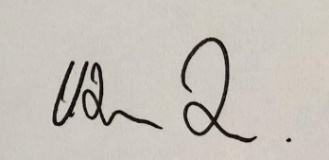 ผู้อนุมัติแผน ...................................................................ยุทธศาสตร์/ โครงการ/กิจกรรมวัตถุประสงค์ของโครงการ/กิจกรรมหน่วยงาน       ที่รับผิดชอบตัวชี้วัดและค่าเป้าหมายตัวชี้วัดและค่าเป้าหมายงบประมาณปีงบประมาณ พ.ศ. 2565ปีงบประมาณ พ.ศ. 2565ปีงบประมาณ พ.ศ. 2565ปีงบประมาณ พ.ศ. 2565ยุทธศาสตร์/ โครงการ/กิจกรรมวัตถุประสงค์ของโครงการ/กิจกรรมหน่วยงาน       ที่รับผิดชอบผลลัพธ์เชิงปริมาณผลลัพธ์เชิงคุณภาพงบประมาณไตรมาส ๑(ต.ค.-ธ.ค.65)ไตรมาส ๒(ม.ค.-มี.ค.๖6)ไตรมาส ๓(เม.ย.-มิ.ย.๖6)ไตรมาส ๔(ก.ค.-ก.ย.๖6)ยุทธศาสตร์ที่ 1 ส่งเสริมคนดียุทธศาสตร์ที่ 1 ส่งเสริมคนดียุทธศาสตร์ที่ 1 ส่งเสริมคนดียุทธศาสตร์ที่ 1 ส่งเสริมคนดียุทธศาสตร์ที่ 1 ส่งเสริมคนดียุทธศาสตร์ที่ 1 ส่งเสริมคนดียุทธศาสตร์ที่ 1 ส่งเสริมคนดียุทธศาสตร์ที่ 1 ส่งเสริมคนดียุทธศาสตร์ที่ 1 ส่งเสริมคนดียุทธศาสตร์ที่ 1 ส่งเสริมคนดีกลยุทธ์ที่ ๑ พัฒนาสมรรถนะและส่งเสริมพฤติกรรมพึงประสงค์ด้านคุณธรรม จริยธรรมกลยุทธ์ที่ ๑ พัฒนาสมรรถนะและส่งเสริมพฤติกรรมพึงประสงค์ด้านคุณธรรม จริยธรรมกลยุทธ์ที่ ๑ พัฒนาสมรรถนะและส่งเสริมพฤติกรรมพึงประสงค์ด้านคุณธรรม จริยธรรมกลยุทธ์ที่ ๑ พัฒนาสมรรถนะและส่งเสริมพฤติกรรมพึงประสงค์ด้านคุณธรรม จริยธรรมกลยุทธ์ที่ ๑ พัฒนาสมรรถนะและส่งเสริมพฤติกรรมพึงประสงค์ด้านคุณธรรม จริยธรรมกลยุทธ์ที่ ๑ พัฒนาสมรรถนะและส่งเสริมพฤติกรรมพึงประสงค์ด้านคุณธรรม จริยธรรมกลยุทธ์ที่ ๑ พัฒนาสมรรถนะและส่งเสริมพฤติกรรมพึงประสงค์ด้านคุณธรรม จริยธรรมกลยุทธ์ที่ ๑ พัฒนาสมรรถนะและส่งเสริมพฤติกรรมพึงประสงค์ด้านคุณธรรม จริยธรรมกลยุทธ์ที่ ๑ พัฒนาสมรรถนะและส่งเสริมพฤติกรรมพึงประสงค์ด้านคุณธรรม จริยธรรมกลยุทธ์ที่ ๑ พัฒนาสมรรถนะและส่งเสริมพฤติกรรมพึงประสงค์ด้านคุณธรรม จริยธรรม1. ประกาศนโยบาย/เจตนารมณ์ที่เกี่ยวข้องกับการป้องกันทุจริต- ประกาศเจตนารมณ์ต่อต้านทุจริต- นโยบาย No gift Policy เป็นต้นเพื่อให้หน่วยงานสร้างการรับรู้แก่บุคลากรในหน่วยงานและนำนโยบาย/แนวทางไปปฏิบัติ และกำกับติดตามเพื่อป้องกันผลประโยชน์ทับซ้อน หรือ ป้องกันการทุจริต คณะกรรมการประเมินคุณธรรมและความโปร่งใสหน่วยงานประกาศนโยบาย/ประกาศเจตนารมณ์อย่างน้อย 1 เรื่องร้อยละ 60 ของจำนวนบุคลากรกรมอนามัยผ่านเกณฑ์ประเมินพฤติกรรมเชิงจริยธรรม----2. พัฒนา/ อบรม คุณธรรม จริยธรรม บุคลากรของหน่วยงานในสังกัดกรมอนามัย - กำหนดให้บุคลากรแต่ละระดับ (ผู้บริหาร/หัวหน้ากลุ่มงาน/ระดับปฏิบัติ) เข้ารับการพัฒนา อบรม เสริมสร้างความรู้ตามมาตรฐานทางจริยธรรม เพื่อพัฒนาคุณธรรม จริยธรรม ธรรมาภิบาล ของบุคลากรซึ่งเป็นพื้นฐานสำคัญในการปฏิบัติงาน และสามารถนำไปใช้ในการปฏิบัติงาน หรือบริหารบุคคลในองค์กรคณะกรรมการประเมินคุณธรรมและความโปร่งใสบุคลากรทุกระดับได้รับการพัฒนาหรืออบรมด้านคุณธรรม จริยธรรมอย่างน้อย ๑ ครั้ง(Internal Integrity and Transparency Assessment: IIT) ไม่น้อยกว่าร้อยละ ๘๕-ยุทธศาสตร์/ โครงการ/กิจกรรมวัตถุประสงค์ของโครงการ/กิจกรรมหน่วยงาน       ที่รับผิดชอบตัวชี้วัดและค่าเป้าหมายตัวชี้วัดและค่าเป้าหมายงบประมาณปีงบประมาณ พ.ศ. 2565ปีงบประมาณ พ.ศ. 2565ปีงบประมาณ พ.ศ. 2565ปีงบประมาณ พ.ศ. 2565ยุทธศาสตร์/ โครงการ/กิจกรรมวัตถุประสงค์ของโครงการ/กิจกรรมหน่วยงาน       ที่รับผิดชอบผลลัพธ์เชิงปริมาณผลลัพธ์เชิงคุณภาพงบประมาณไตรมาส ๑(ต.ค.-ธ.ค.65)ไตรมาส ๒(ม.ค.-มี.ค.๖6)ไตรมาส ๓(เม.ย.-มิ.ย.๖6)ไตรมาส ๔(ก.ค.-ก.ย.๖6)กลยุทธ์ที่ 2 สร้างสภาพแวดล้อมการทำงาน ในองค์กรเชิงจริยธรรมกลยุทธ์ที่ 2 สร้างสภาพแวดล้อมการทำงาน ในองค์กรเชิงจริยธรรมกลยุทธ์ที่ 2 สร้างสภาพแวดล้อมการทำงาน ในองค์กรเชิงจริยธรรมกลยุทธ์ที่ 2 สร้างสภาพแวดล้อมการทำงาน ในองค์กรเชิงจริยธรรมกลยุทธ์ที่ 2 สร้างสภาพแวดล้อมการทำงาน ในองค์กรเชิงจริยธรรมกลยุทธ์ที่ 2 สร้างสภาพแวดล้อมการทำงาน ในองค์กรเชิงจริยธรรมกลยุทธ์ที่ 2 สร้างสภาพแวดล้อมการทำงาน ในองค์กรเชิงจริยธรรมกลยุทธ์ที่ 2 สร้างสภาพแวดล้อมการทำงาน ในองค์กรเชิงจริยธรรมกลยุทธ์ที่ 2 สร้างสภาพแวดล้อมการทำงาน ในองค์กรเชิงจริยธรรมกลยุทธ์ที่ 2 สร้างสภาพแวดล้อมการทำงาน ในองค์กรเชิงจริยธรรม3. โครงการฟันดี สดุดีสมเด็จย่า ในวันทันตสาธารณสุข ๒๑ ตุลาคม ๒๕๖๔เพื่อให้บุคลากรได้พัฒนาจิตใจ ในการช่วยเหลือผู้อื่น และการให้บริการอย่างเต็มใจและ ไม่เลือกปฏิบัติทพญ.นวรัตน์  วินิจจะกุลจำนวน ๑ ครั้ง/ปีมีบุคลากรเข้าร่วมกิจกรรมไม่น้อยกว่าร้อยละ ๘๐)4,8004. กิจกรรม ทำบุญตักบาตร เนื่องในวันครบรอบก่อตั้งศูนย์ทันตสาธารณสุขระหว่างประเทศเพื่อให้บุคลากร แสดงความกตัญญูต่อสถานที่ปฏิบัติงานของตนเองนางลัดดา  สเก็ดเกล้าจำนวน ๑ ครั้ง/ปีมีบุคลากรเข้าร่วมกิจกรรมไม่น้อยกว่าร้อยละ ๘๐-5. กิจกรรมประเพณียี่เป็งรำลึกเพื่อส่งเสริมวัฒนธรรมประเพณีลานนาแก่บุคลากรสร้างความพร้อมใจกันและสามัคคีแก่บุคลากรนางลัดดา  สเก็ดเกล้าจำนวน ๑ ครั้ง/ปีมีบุคลากรเข้าร่วมกิจกรรมไม่น้อยกว่าร้อยละ ๘๐-6. กิจกรรมถวายเทียนพรรษา หลอมใจเป็นหนึ่งเดียวเพื่อส่งเสริมวัฒนธรรมแก่บุคลากรสร้างความพร้อมใจกันและสามัคคีแก่บุคลากรคณะกรรมการประเมินคุณธรรมและความโปร่งใสจำนวนบุคลากรเข้าร่วมอย่างน้อย ๒๐ คนมีบุคลากรเข้าร่วมกิจกรรมไม่น้อยกว่าร้อยละ ๘๐-7. การแสดงความยินดี/ชื่นชม ในโอกาสต่าง ๆ เช่น อวยพรวันเกิด ได้รับรางวัลจากการประกวดผลงานต่าง ๆ ผ่านทางสื่อออนไลน์ (Line group)สร้างความผูกพันของบุคลากรในหน่วยงาน มีความใส่ใจ สนิทสนม น.ส.สุทธิกานต์ กันตีอย่างน้อย ๓๐ ครั้ง/ปีมีบุคลากรเข้าร่วมกิจกรรมไม่น้อยกว่าร้อยละ ๘๐-8. กิจกรรม ตรวจสุขภาพประจำปีบุคลากรมีสุขภาพร่างกายที่ดี แข็งแรง และติดตามประเมินสภาวะสุขภาพของบุคลากรคณะกรรมการประเมินคุณธรรมและความโปร่งใสจำนวนบุคลากรเข้าร่วมอย่างน้อย ๒๐ คนมีบุคลากรเข้าร่วมกิจกรรมไม่น้อยกว่าร้อยละ ๘๐-9. ส่งเสริมออกกำลังกายและวัดค่า BMIบุคลากรมีสุขภาพร่างกายที่ดี แข็งแรง และติดตามประเมินสภาวะสุขภาพของบุคลากรทพญ.นวรัตน์  วินิจจะกุลคณะกรรมการประเมินคุณธรรมและความโปร่งใสจำนวนบุคลากรเข้าร่วมอย่างน้อย ๒๐ คนมีบุคลากรเข้าร่วมกิจกรรมไม่น้อยกว่าร้อยละ ๘๐141,6709. อบรมอัคคีภัยเพื่อให้บุคลากรเกิดความปลอดภัยในหน่วยงาน  สร้างความมั่นใจในระบบรักษาความปลอดภัย และให้บุคลากรเกิดความคุ้นเคยในการเตรียมความพร้อมเมื่อเกิดเหตุเพลิงไหม้ทพญ.นวรัตน์  วินิจจะกุลนายธวัชชัย สุธาชัยจำนวนบุคลากรเข้าร่วมอย่างน้อย ๒๐ คนมีบุคลากรเข้าร่วมกิจกรรมไม่น้อยกว่าร้อยละ ๘๐30,50010. งานมุทิตาจิตแก่ผู้เกษียณอายุราชการประจำปี ๒๕๖๕เป็นการแสดงความยกย่องบุคลากรที่ได้ปฏิบัติงานให้กับหน่วยงานเป็นเวลานานและสร้างความผูกพันที่ดีร่วมกันคณะกรรมการประเมินคุณธรรมและความโปร่งใสจำนวนบุคลากรเข้าร่วมอย่างน้อย ๒๐ คนมีบุคลากรเข้าร่วมกิจกรรมไม่น้อยกว่าร้อยละ ๘๐-11. ตรวจ oral comprehensiveร่วมกับการใช้ระบบบันทึกทางทันตสุขภาพในคลินิกทันตกรรมและให้การรักษาทางทันตกรรม ให้คำปรึกษารายบุคคลบุคลากรในองค์กรมีสุขภาพและสุขภาพช่องปากที่ดี เป็นแบบอย่างแก่ประชาชนได้ทพญ.นวรัตน์ วินิจจะกูลจำนวนบุคลากรเข้าร่วมอย่างน้อย ๒๐ คนมีบุคลากรเข้าร่วมกิจกรรมไม่น้อยกว่าร้อยละ ๘๐-12.การส่งเสริมแต่งกายผ้าไทยเป็นประจำทุกวันศุกร์เพื่อส่งเสริมวัฒนธรรมการแต่งกายด้วยผ้าไทยแก่บุคลากรสร้างความพร้อมใจกันและสามัคคีแก่บุคลากรคณะกรรมการประเมินคุณธรรมและความโปร่งใสจำนวนบุคลากรเข้าร่วมอย่างน้อย ๒๐ คนมีบุคลากรเข้าร่วมกิจกรรมไม่น้อยกว่าร้อยละ ๘๐1,00013. จิตอาสาสร้างความรอบรู้การส่งเสริมสุขภาพทุกกลุ่มวัยเพื่อสร้างจิตสำนึกในด้านสาธารณะให้แก่บุคลากรของหน่วยงาน ด้วยการรวมพลังทำความดีคณะกรรมการประเมินคุณธรรมและความโปร่งใสจำนวนบุคลากรเข้าร่วมอย่างน้อย ๒๐ คนมีบุคลากรเข้าร่วมกิจกรรมไม่น้อยกว่าร้อยละ ๘๐29,500กลยุทธ์ที่ ๓ ส่งเสริมการประพฤติปฏิบัติตนตามมาตรฐานทางจริยธรรมและบุคคลต้นแบบที่ทำความดีกลยุทธ์ที่ ๓ ส่งเสริมการประพฤติปฏิบัติตนตามมาตรฐานทางจริยธรรมและบุคคลต้นแบบที่ทำความดีกลยุทธ์ที่ ๓ ส่งเสริมการประพฤติปฏิบัติตนตามมาตรฐานทางจริยธรรมและบุคคลต้นแบบที่ทำความดีกลยุทธ์ที่ ๓ ส่งเสริมการประพฤติปฏิบัติตนตามมาตรฐานทางจริยธรรมและบุคคลต้นแบบที่ทำความดีกลยุทธ์ที่ ๓ ส่งเสริมการประพฤติปฏิบัติตนตามมาตรฐานทางจริยธรรมและบุคคลต้นแบบที่ทำความดีกลยุทธ์ที่ ๓ ส่งเสริมการประพฤติปฏิบัติตนตามมาตรฐานทางจริยธรรมและบุคคลต้นแบบที่ทำความดีกลยุทธ์ที่ ๓ ส่งเสริมการประพฤติปฏิบัติตนตามมาตรฐานทางจริยธรรมและบุคคลต้นแบบที่ทำความดีกลยุทธ์ที่ ๓ ส่งเสริมการประพฤติปฏิบัติตนตามมาตรฐานทางจริยธรรมและบุคคลต้นแบบที่ทำความดีกลยุทธ์ที่ ๓ ส่งเสริมการประพฤติปฏิบัติตนตามมาตรฐานทางจริยธรรมและบุคคลต้นแบบที่ทำความดีกลยุทธ์ที่ ๓ ส่งเสริมการประพฤติปฏิบัติตนตามมาตรฐานทางจริยธรรมและบุคคลต้นแบบที่ทำความดี13. กำหนดหลักเกณฑ์/วิธีการนำเงื่อนไขทางจริยธรรมมาใช้ในการบริหารงานบุคคล- หลักเกณฑ์การพิจารณาการเลื่อนขั้นเงินเดือนศูนย์ทันตสาธารณสุขระหว่างประเทศเพื่อส่งเสริมความก้าวหน้าในการปฏิบัติหน้าที่ แก่บุคลากรที่ประพฤติ ปฏิบัติตนตามมาตรฐานทางจริยธรรม และสนับสนุนธำรงรักษาคนเก่ง และคนดี ให้มีขวัญ กำลังใจใน          การทำงานคณะกรรมการบริหารหน่วยงานมีหลักเกณฑ์/แนวทาง การนำมาตรฐานทางจริยธรรมไปใช้ในการบริหารงานบุคล  อย่างน้อย 1 หลักเกณฑ์/แนวทาง-ยุทธศาสตร์/ โครงการ/กิจกรรมวัตถุประสงค์ของโครงการ/กิจกรรมหน่วยงาน       ที่รับผิดชอบตัวชี้วัดและค่าเป้าหมายตัวชี้วัดและค่าเป้าหมายงบประมาณที่ใช้ปีงบประมาณ พ.ศ. 2565ปีงบประมาณ พ.ศ. 2565ปีงบประมาณ พ.ศ. 2565ปีงบประมาณ พ.ศ. 2565ยุทธศาสตร์/ โครงการ/กิจกรรมวัตถุประสงค์ของโครงการ/กิจกรรมหน่วยงาน       ที่รับผิดชอบผลลัพธ์เชิงปริมาณผลลัพธ์เชิงคุณภาพงบประมาณที่ใช้ไตรมาส ๑(ต.ค.-ธ.ค.65)ไตรมาส ๒(ม.ค.-มี.ค.๖6)ไตรมาส ๓(เม.ย.-มิ.ย.๖6)ไตรมาส ๔(ก.ค.-ก.ย.๖6)14. การคัดเลือกคนดีศรีอนามัย๑. เพื่อยกย่องเชิดชู บุคคลที่มีคุณธรรมจริยธรรม และเป็นแบบอย่างที่ดี สร้างแรงบันดาลใจแก่บุคคลอื่น๒.เพื่อส่งเสริม สนับสนุนให้บุคลากรเป็นผู้นำในการพัฒนากรมอนามัยเป็นองค์กรคุณภาพคู่คุณธรรมอย่างยั่งยืนคณะกรรมการประเมินคุณธรรมและความโปร่งใสส่งบุคลากรที่เข้ารับการคัดเลือกอย่างน้อย ๒ คนบุคลากรที่เข้ารับการคัดเลือกผ่านคุณสมบัติตามเกณฑ์ที่กำหนด (รอบ ๑)-ยุทธศาสตร์ที่ ๒ ยกระดับองค์กรคุณธรรมยุทธศาสตร์ที่ ๒ ยกระดับองค์กรคุณธรรมยุทธศาสตร์ที่ ๒ ยกระดับองค์กรคุณธรรมยุทธศาสตร์ที่ ๒ ยกระดับองค์กรคุณธรรมยุทธศาสตร์ที่ ๒ ยกระดับองค์กรคุณธรรมยุทธศาสตร์ที่ ๒ ยกระดับองค์กรคุณธรรมยุทธศาสตร์ที่ ๒ ยกระดับองค์กรคุณธรรมยุทธศาสตร์ที่ ๒ ยกระดับองค์กรคุณธรรมยุทธศาสตร์ที่ ๒ ยกระดับองค์กรคุณธรรมยุทธศาสตร์ที่ ๒ ยกระดับองค์กรคุณธรรมกลยุทธ์ที่ ๑ เพิ่มประสิทธิภาพกระบวนการ ทำงานตามเกณฑ์การดำเนินงานองค์กรคุณธรรมกลยุทธ์ที่ ๑ เพิ่มประสิทธิภาพกระบวนการ ทำงานตามเกณฑ์การดำเนินงานองค์กรคุณธรรมกลยุทธ์ที่ ๑ เพิ่มประสิทธิภาพกระบวนการ ทำงานตามเกณฑ์การดำเนินงานองค์กรคุณธรรมกลยุทธ์ที่ ๑ เพิ่มประสิทธิภาพกระบวนการ ทำงานตามเกณฑ์การดำเนินงานองค์กรคุณธรรมกลยุทธ์ที่ ๑ เพิ่มประสิทธิภาพกระบวนการ ทำงานตามเกณฑ์การดำเนินงานองค์กรคุณธรรมกลยุทธ์ที่ ๑ เพิ่มประสิทธิภาพกระบวนการ ทำงานตามเกณฑ์การดำเนินงานองค์กรคุณธรรมกลยุทธ์ที่ ๑ เพิ่มประสิทธิภาพกระบวนการ ทำงานตามเกณฑ์การดำเนินงานองค์กรคุณธรรมกลยุทธ์ที่ ๑ เพิ่มประสิทธิภาพกระบวนการ ทำงานตามเกณฑ์การดำเนินงานองค์กรคุณธรรมกลยุทธ์ที่ ๑ เพิ่มประสิทธิภาพกระบวนการ ทำงานตามเกณฑ์การดำเนินงานองค์กรคุณธรรมกลยุทธ์ที่ ๑ เพิ่มประสิทธิภาพกระบวนการ ทำงานตามเกณฑ์การดำเนินงานองค์กรคุณธรรม15. การประกวดหน่วยงานคุณธรรม และองค์กรสร้างสุขที่มีคุณภาพ และการประกวดชมรมจริยธรรม๑.เพื่อส่งเสริมและสนับสนุนหน่วยงานให้มีการพัฒนาองค์กรด้านคุณธรรม จริยธรรม และการป้องกัน  การทุจริตอย่างต่อเนื่อง๒. เพื่อยกย่องเชิดชู สร้างขวัญกำลังใจแก่หน่วยงานที่มีผลงานดีเด่นเป็นที่ประจักษ์ สามารถเป็นแบบอย่างที่ดี  มีการเผยแพร่และแลกเปลี่ยนเรียนรู้ ขยายผลไปสู่หน่วยงานอื่นได้คณะกรรมการประเมินคุณธรรมและความโปร่งใสสมัคร เข้าร่วมประกวดหน่วยงานคุณธรรมหน่วยงานผ่านเกณฑ์การคัดเลือกหน่วยงานคุณธรรม         -ยุทธศาสตร์/ โครงการ/กิจกรรมวัตถุประสงค์ของโครงการ/กิจกรรมหน่วยงาน       ที่รับผิดชอบตัวชี้วัดและค่าเป้าหมายตัวชี้วัดและค่าเป้าหมายงบประมาณที่ใช้ปีงบประมาณ พ.ศ. 2565ปีงบประมาณ พ.ศ. 2565ปีงบประมาณ พ.ศ. 2565ปีงบประมาณ พ.ศ. 2565ยุทธศาสตร์/ โครงการ/กิจกรรมวัตถุประสงค์ของโครงการ/กิจกรรมหน่วยงาน       ที่รับผิดชอบผลลัพธ์เชิงปริมาณผลลัพธ์เชิงคุณภาพงบประมาณที่ใช้ไตรมาส ๑(ต.ค.-ธ.ค.65)ไตรมาส ๒(ม.ค.-มี.ค.๖6)ไตรมาส ๓(เม.ย.-มิ.ย.๖6)ไตรมาส ๔(ก.ค.-ก.ย.๖6)กลยุทธ์ที่ ๒ สร้างสังคมแห่งการแลกเปลี่ยนเรียนรู้คุณธรรมจริยธรรมร่วมกันกลยุทธ์ที่ ๒ สร้างสังคมแห่งการแลกเปลี่ยนเรียนรู้คุณธรรมจริยธรรมร่วมกันกลยุทธ์ที่ ๒ สร้างสังคมแห่งการแลกเปลี่ยนเรียนรู้คุณธรรมจริยธรรมร่วมกันกลยุทธ์ที่ ๒ สร้างสังคมแห่งการแลกเปลี่ยนเรียนรู้คุณธรรมจริยธรรมร่วมกันกลยุทธ์ที่ ๒ สร้างสังคมแห่งการแลกเปลี่ยนเรียนรู้คุณธรรมจริยธรรมร่วมกันกลยุทธ์ที่ ๒ สร้างสังคมแห่งการแลกเปลี่ยนเรียนรู้คุณธรรมจริยธรรมร่วมกันกลยุทธ์ที่ ๒ สร้างสังคมแห่งการแลกเปลี่ยนเรียนรู้คุณธรรมจริยธรรมร่วมกันกลยุทธ์ที่ ๒ สร้างสังคมแห่งการแลกเปลี่ยนเรียนรู้คุณธรรมจริยธรรมร่วมกันกลยุทธ์ที่ ๒ สร้างสังคมแห่งการแลกเปลี่ยนเรียนรู้คุณธรรมจริยธรรมร่วมกันกลยุทธ์ที่ ๒ สร้างสังคมแห่งการแลกเปลี่ยนเรียนรู้คุณธรรมจริยธรรมร่วมกัน16. กิจกรรมแลกเปลี่ยนเรียนรู้ และถอดบทเรียนการดำเนินงานชมรมจริยธรรม และองค์กรคุณธรรมต้นแบบ-เข้าร่วมประชุมออนไลน์กับชมรมจริยธรรมกรมอนามัยเพื่อส่งเสริมการจัดตั้งชมรมจริยธรรมให้ครอบคลุมทุกหน่วยงานและ ผลักดัน         เสริมพลังการดำเนินงานชมรมจริยธรรมให้เกิดความต่อเนื่อง ยั่งยืน สามารถนำองค์ความรู้ไปพัฒนาชมรมจริยธรรมของหน่วยงานได้อย่างมีประสิทธิภาพ คณะกรรมการจริยธรรมหน่วยงานทุกหน่วยงานมีการแลกเปลี่ยนเรียนรู้กับชมรมจริยธรรมภายนอกหน่วยงานอย่างน้อย 1 ครั้ง --ยุทธศาสตร์ที่ ๓ การป้องกันทุจริตยุทธศาสตร์ที่ ๓ การป้องกันทุจริตยุทธศาสตร์ที่ ๓ การป้องกันทุจริตยุทธศาสตร์ที่ ๓ การป้องกันทุจริตยุทธศาสตร์ที่ ๓ การป้องกันทุจริตยุทธศาสตร์ที่ ๓ การป้องกันทุจริตยุทธศาสตร์ที่ ๓ การป้องกันทุจริตยุทธศาสตร์ที่ ๓ การป้องกันทุจริตยุทธศาสตร์ที่ ๓ การป้องกันทุจริตยุทธศาสตร์ที่ ๓ การป้องกันทุจริตกลยุทธ์ที่ ๑ ยกระดับการบริหารจัดการองค์กรตามมาตรฐาน ITA           กลยุทธ์ที่ ๑ ยกระดับการบริหารจัดการองค์กรตามมาตรฐาน ITA           กลยุทธ์ที่ ๑ ยกระดับการบริหารจัดการองค์กรตามมาตรฐาน ITA           กลยุทธ์ที่ ๑ ยกระดับการบริหารจัดการองค์กรตามมาตรฐาน ITA           กลยุทธ์ที่ ๑ ยกระดับการบริหารจัดการองค์กรตามมาตรฐาน ITA           กลยุทธ์ที่ ๑ ยกระดับการบริหารจัดการองค์กรตามมาตรฐาน ITA           กลยุทธ์ที่ ๑ ยกระดับการบริหารจัดการองค์กรตามมาตรฐาน ITA           กลยุทธ์ที่ ๑ ยกระดับการบริหารจัดการองค์กรตามมาตรฐาน ITA           กลยุทธ์ที่ ๑ ยกระดับการบริหารจัดการองค์กรตามมาตรฐาน ITA           กลยุทธ์ที่ ๑ ยกระดับการบริหารจัดการองค์กรตามมาตรฐาน ITA           17. การขับเคลื่อนตัวชี้วัด  2.1 ระดับความสำเร็จของ            การดำเนินงานคุณธรรมและความโปร่งใส  (ITA)เพื่อพัฒนามาตรฐานการบริหารงานของหน่วยงานในสังกัดกรมอนามัยให้มี        ความโปร่งใส ตามเกณฑ์การประเมิน ITAคณะกรรมการประเมินคุณธรรมและความโปร่งใสผลการประเมินตัวชี้วัดผ่านเกณฑ์ การประเมินระดับ 3 ขึ้นไป18. การประเมินความเสี่ยงและจัดทำแผนบริหารความเสี่ยงการทุจริต และควบคุมภายในของหน่วยงานเพื่อพัฒนากลไก วางระบบ กำหนดมาตรการเพื่อป้องกันความเสี่ยงการทุจริต ตามแนวทางของ สำนักงานคณะกรรมการป้องกันและปราบปรามการทุจริตในภาครัฐ (สำนักงาน ป.ป.ท.)คณะกรรมการประเมินคุณธรรมและความโปร่งใสมีมาตรการ/แนวทางป้องกันการทุจริต   อย่างน้อย ๑ เรื่องร้อยละความสำเร็จ  การดำเนินงานตามแผนบริหารความเสี่ยงการทุจริต และควบคุมภายในร้อยละ 80-กลยุทธ์ที่ 2 ขับเคลื่อนนโยบายการป้องกันทุจริต และการส่งเสริมคุณธรรมจากหน่วยงานที่เกี่ยวข้องกลยุทธ์ที่ 2 ขับเคลื่อนนโยบายการป้องกันทุจริต และการส่งเสริมคุณธรรมจากหน่วยงานที่เกี่ยวข้องกลยุทธ์ที่ 2 ขับเคลื่อนนโยบายการป้องกันทุจริต และการส่งเสริมคุณธรรมจากหน่วยงานที่เกี่ยวข้องกลยุทธ์ที่ 2 ขับเคลื่อนนโยบายการป้องกันทุจริต และการส่งเสริมคุณธรรมจากหน่วยงานที่เกี่ยวข้องกลยุทธ์ที่ 2 ขับเคลื่อนนโยบายการป้องกันทุจริต และการส่งเสริมคุณธรรมจากหน่วยงานที่เกี่ยวข้องกลยุทธ์ที่ 2 ขับเคลื่อนนโยบายการป้องกันทุจริต และการส่งเสริมคุณธรรมจากหน่วยงานที่เกี่ยวข้องกลยุทธ์ที่ 2 ขับเคลื่อนนโยบายการป้องกันทุจริต และการส่งเสริมคุณธรรมจากหน่วยงานที่เกี่ยวข้องกลยุทธ์ที่ 2 ขับเคลื่อนนโยบายการป้องกันทุจริต และการส่งเสริมคุณธรรมจากหน่วยงานที่เกี่ยวข้องกลยุทธ์ที่ 2 ขับเคลื่อนนโยบายการป้องกันทุจริต และการส่งเสริมคุณธรรมจากหน่วยงานที่เกี่ยวข้องกลยุทธ์ที่ 2 ขับเคลื่อนนโยบายการป้องกันทุจริต และการส่งเสริมคุณธรรมจากหน่วยงานที่เกี่ยวข้อง19. การประชุมคณะกรรมการจริยธรรมประจำกรมอนามัยเพื่อกำกับติดตาม ให้ข้อเสนอแนะ การดำเนินงานตามแผนยุทธศาสตร์และปฏิบัติการส่งเสริมคุณธรรม จริยธรรม การป้องกันทุจริต และการปฏิบัติตามประมวลจริยธรรม รวมทั้งให้ข้อเสนอแนะเพื่อพัฒนาการดำเนินงานคุณธรรมและความโปร่งใส กรมอนามัยคณะกรรมการประเมินคุณธรรมและความโปร่งใสจัดประชุม ๖ ครั้ง/ ปีคะแนนการประเมินคุณธรรมและความโปร่งใสในการดำเนินงานของกรมอนามัย (ITA) ไม่น้อยกว่าร้อยละ ๙๕- ไม่มีเรื่องร้องเรียน     ที่ถูกดำเนินการทางวินัย กรณีเจ้าหน้าที่กระทำการทุจริต-